Samodzielny Publiczny Zakład Opieki Zdrowotnej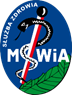 Ministerstwa Spraw Wewnętrznych i Administracji we Wrocławiuul. Ołbińska 32, 50 – 233 Wrocław Wrocław, dn. 15.05.2023r. Sygnatura postępowania: ZZ-ZP-2375 – 9/23            Dot.: postępowania prowadzonego w trybie podstawowym bez negocjacji „Wykonanie robót budowlanych na podstawie dokumentacji projektowej pn.: Nadbudowa łącznika dla Oddziału Anestezjologii i Intensywnej Terapii Samodzielnego Publicznego Zakładu Opieki Zdrowotnej MSWiA we Wrocławiu.” w ramach zadania inwestycyjnego pn.: „Nadbudowa budynku na potrzeby Oddziału Anestezjologii i Intensywnej Terapii w SP ZOZ MSWiA we Wrocławiu””- ETAP IIIWYJAŚNIENIA TREŚCI SWZDziałając na podstawie art. 284 ust.2 i oraz art. 286 ust.1  ustawy Prawo zamówień publicznych z dnia 11 września 2019r. (Dz. U. z 2022 poz. 1710 ze zm.), Samodzielny Publiczny Zakład Opieki Zdrowotnej Ministerstwa Spraw Wewnętrznych i Administracji we Wrocławiu zawiadamia, że wpłynął wniosek o wyjaśnienie treści specyfikacji warunków zamówienia dotyczący ww. postępowania:Pytanie nr 1Proszę o informację, czy wycena dźwigów elektrycznych ma zawierać koszt ich konserwacji z uwzględnieniem wymiany materiałów eksploatacyjnych, całodobowe pogotowie dźwigowe oraz utrzymanie łączności przez okres udzielonej gwarancji (60 miesięcy).Odpowiedź na pytanie nr 1: Zamawiający potwierdza, że Wykonawca w złożonej ofercie powinien uwzględnić koszt konserwacji montowanych dźwigów z uwzględnieniem wymiany materiałów eksploatacyjnych, całodobowe pogotowie dźwigowe oraz utrzymanie łączności przez okres udzielonej gwarancji (60 miesięcy).